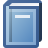 BibliographyKomolong, B.; Maro, J.; Ryan, J.; Ghodake, R. (2012) Development of Strategic Priorities in Agricultural Research for Development, NARI Technical Bulletin, 61 pages, National Agricultural Research Institute, LaeAbstract / Content summaryThe work reported in this paper describes an innovative approach to derive AR4D strategies
that are clearly linked to current needs of farming communities in Papua New Guinea and are
recognizing the diversity of their biophysical and socio-economic environment. Application of the
Agricultural Development Domian (ADD) approach enabled NARI to incorporate smallholder needs and aspirations at a strategic level,
linking them to the Institute goal and strategic objective and making them the purpose to where
discipline and commodity based research would contribute to.FilesFile infoTech Report 11.6 mb, GISand ADD.pdf (Presentation) 2.87 mbExternal web linkLibrary LocationsAssociated conferenceidentifier| ISBN: 9980-932-77-5